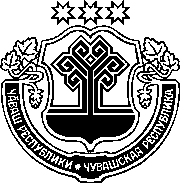 ЗАКОНЧУВАШСКОЙ РЕСПУБЛИКИО ВНЕСЕНИИ ИЗМЕНЕНИЙВ ЗАКОН ЧУВАШСКОЙ РЕСПУБЛИКИ"О ФИЗИЧЕСКОЙ КУЛЬТУРЕ И СПОРТЕ"ПринятГосударственным СоветомЧувашской Республики30 июня 2022 годаСтатья 1Внести в Закон Чувашской Республики от 27 июня 2008 года № 31 "О физической культуре и спорте" (Ведомости Государственного Совета Чувашской Республики, 2008, № 76, 78; 2009, № 82; 2011, № 89, 91; 2012, № 94; Собрание законодательства Чувашской Республики, 2013, № 5, 12; 2014, № 11; 2015, № 2, 10; 2016, № 3, 12; газета "Республика", 2018, 4 апреля, 26 сентября; 2019, 18 сентября; 2020, 28 октября; 2021, 26 мая) следующие изменения: 1) в статье 6: а) в части 1:в пункте 11 слова ", школьного спорта" заменить словами "(включая школьный спорт)"; пункт 13 изложить в следующей редакции:"13) утверждение программ развития видов спорта в Чувашской Республике, порядка их разработки и представления, участие в их реализации;";пункт 21 изложить в следующей редакции:"21) развитие детско-юношеского спорта;";пункты 71 и 74 признать утратившими силу;б) в пункте 2 части 3 слово "тренировочных" заменить словом "учебно-тренировочных";2) в части 5 статьи 8 второе предложение дополнить словами "(манипулирования официальным спортивным соревнованием)";3) в статье 12:а) наименование дополнить словами ", центры спортивной подготовки, имеющие республиканское значение";б) дополнить частью 3 следующего содержания:"3. Центры спортивной подготовки, имеющие республиканское значение, создаются на основании решений Кабинета Министров Чувашской Республики.".Статья 2	1. Настоящий Закон вступает в силу по истечении десяти дней после дня его официального опубликования, за исключением положений, для которых настоящей статьей установлен иной срок вступления их в силу.2. Пункты 1 и 3 статьи 1 настоящего Закона вступают в силу с 1 января 2023 года.г. Чебоксары5 июля 2022 года№ 62ГлаваЧувашской Республики–  О. Николаев